wtorek, 21 kwietnia 2020TEMAT DNIA:  Magiczne  przedmioty cd.  EDUKACJA POLONISTYCZNAPrzeczytaj jeszcze raz tekst opowiadania Andrzeja Maleszki  (podr. pol.-społ. s.38-39) i ponumeruj  wydarzenia na podstawie historii z piłką  (ćwicz. pol.-społ. s.68, ćw. 4) oraz wykonaj ćw. 5 i 6.Przypomnij sobie jakie są rodzaje zdań (podr. pol.-społ. s.76-78). Ułóż i napisz w zeszycie 3  zdania dotyczące fragmentu opowiadania „magiczne krzesło” (oznajmujące, pytające i rozkazujące).Dla chętnych ćwicz.7 (Piszę s.64). EDUKACJA MATEMATYCZNO- PRZYRODNICZA Jak poradziłeś sobie z  dodawaniem pisemnym na s. 42 w ćwicz. mat.- przyr.? Dla lepszego zrozumienia i przypomnienia działań tym sposobem obejrzyj filmy:https://www.youtube.com/watch?v=2rkZnl0XGyQhttps://www.youtube.com/watch?v=Xj8GvN_gV3cWykonaj ćwiczenie 2, Liczę s. 57.Rozwiąż zadania z treścią  (ćwicz. mat.-przyr. s.43).                                   EDUKACJA INFORMATYCZNA Dzisiaj poćwiczymy kodowanie i rozkodowanie bez komputera. Spróbujcie rozkodować ten obrazek. Co się na nim ukryło?  Teraz spróbujcie samodzielnie zakodować jakiś obrazek (dla chętnych).                                   JĘZYK ANGIELSKIWitam Was w kolejnym tygodniu pracy 	Na ten tydzień proponuję Wam zadanie polegające na wykonaniu gry planszowej, w której utrwalicie poznane słowa i wyrażenia z języka angielskiego. Potrzebne Wam będą 2 kartkI z małego bloku oraz kredki lub flamastry.Na jednej kartce rysujemy pola do gry od 1 do 30. Kształt pól i trasy zależy od waszej wyobraźni	Na drugiej kartce ( lub jeśli jest miejsce w rogu kartki z planszą do gry) zapisujemy instrukcję do pól, na których trzeba będzie wykonać zadania: Pole nr 3 – say 5 toys (powiedz nazwy 5 zabawek)Pole nr 6-  count to 10 (policz do 10)Pole nr 9 – miss a turn (tracisz kolejkę)Pole nr 12 – say 5 places in town (powiedz nazwy 5 miejsc w mieście)Pole nr 15 – go to START (wracasz na start)Pole nr 18 – say: what’s the weather like? 	(powiedz: jaka jest pogoda?)Pole nr 21 – sing a song (zaśpiewaj piosenkę)Pole nr 24 – count from 10-15 (policz od 10-15)Pole nr 27 – say names of the months (powiedz nazwy miesięcy)Pole nr 30- say „Hurray! I’m a winner!” (powiedz „Hurra! Jestem zwycięzcą!”)Do gry potrzebujecie oczywiście kostki oraz pionków. Jeśli ktoś nie wykona zadania, traci kolejkę. Możecie zmienić polecenia wymyślając własne zadania.Zaproście do gry rodzeństwo, rodziców, dziadków i bawcie się dobrze. Good luck! – Powodzenia!Mam nadzieję, że po powrocie do szkoły pokażecie mi swoje plansze do gry.	Bardzo jestem ciekawa.           Aneta Nowosielska.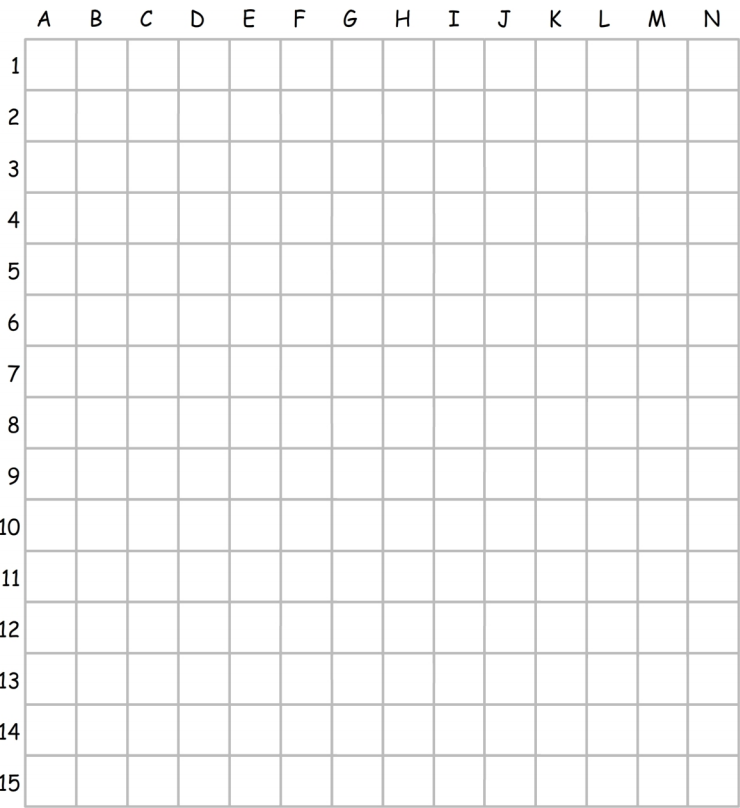 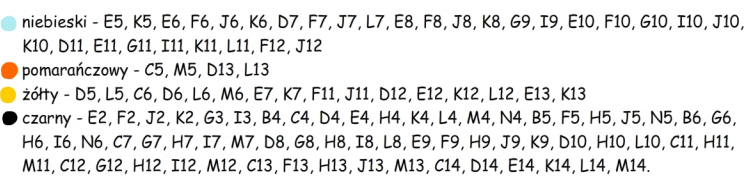 Życzę miłej pracy - Aleksandra Szafron.